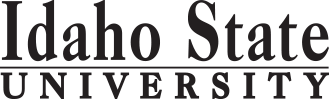 BA, Communication, Corporate Communication, Public Relations Track							Page 2                                                                                                                                                Course Subject and TitleCr. Min. Grade*GE, UU or UM**Sem. Offered**Sem. OfferedPrerequisitePrerequisiteCo RequisiteSemester OneSemester OneSemester OneSemester OneSemester OneSemester OneSemester OneSemester OneSemester OneGE Objective 1: ENGL 1101 Writing and Rhetoric I3C-GEGEAppropriate placement scoreGE Objective 33GEGEGE Objective 44GEGECMP 2202 Photo, Graphic & Video Editing3F, SF, SFree Electives2                                                                                            Total15Semester TwoSemester TwoSemester TwoSemester TwoSemester TwoSemester TwoSemester TwoSemester TwoSemester TwoGE Objective 1: ENGL 1102 Writing and Rhetoric II3C-GEGEENGL 1101 or equivalentGE Objective 2: COMM 11013GEGEGE Objective 93GEGETrack Elective3Free Electives3                                                                                            Total15Semester ThreeSemester ThreeSemester ThreeSemester ThreeSemester ThreeSemester ThreeSemester ThreeSemester ThreeSemester ThreeGE Objective 43GEGECMP 1110 Media Writing3F, SF, SENGL 1101 or placement into ENGL 1102CMP 2201 Business and Professional Communication3F, SF, SCMP 2241 Intro to Public Relations3FFFree Electives3                                                                                             Total15Semester FourSemester FourSemester FourSemester FourSemester FourSemester FourSemester FourSemester FourSemester FourGE Objective 5 with Lab3GEGEGE Objective 63GEGECMP 2209 Persuasion3F, SF, SCMP 2231 Intro to Graphic Design3F, SF, SFree Electives3                                                                                             Total15Semester FiveSemester FiveSemester FiveSemester FiveSemester FiveSemester FiveSemester FiveSemester FiveSemester FiveGE Objective  53GEGECMP 3307 Social and Interactive Media Campaigns  3UMUMFFCMP 3308 Groups and Communication3UMUMFFCMP 3346 Public Relations Writing3UMUMFFCMP 1110 and CMP 2241Free Electives3                                                                                              Total15Semester SixSemester SixSemester SixSemester SixSemester SixSemester SixSemester SixSemester SixSemester SixGE Objective 63GEGEGE Objective 7 or 83GEGECMP 3309 Communication Inquiry3UMUMSSPR Elective  3UMUMF,SF,SFree Electives3                                                                                              Total15Semester SevenSemester SevenSemester SevenSemester SevenSemester SevenSemester SevenSemester SevenSemester SevenSemester SevenCMP Track Elective3Upper Division Free Electives12UUUU                                                                                              Total                                        15Semester Eight   Semester Eight   Semester Eight   Semester Eight   Semester Eight   Semester Eight   Semester Eight   Semester Eight   Semester Eight   CMP 4446 Public Relations Campaigns3UMUMSSCMP 3346CMP Track Elective3Upper Division Free Electives6UUUUFree Electives3                                                                                              Total                                              15*GE=General Education Objective, UU=Upper Division University, UM= Upper Division Major**See Course Schedule section of Course Policies page in the e-catalog (or input F, S, Su, etc.)*GE=General Education Objective, UU=Upper Division University, UM= Upper Division Major**See Course Schedule section of Course Policies page in the e-catalog (or input F, S, Su, etc.)*GE=General Education Objective, UU=Upper Division University, UM= Upper Division Major**See Course Schedule section of Course Policies page in the e-catalog (or input F, S, Su, etc.)*GE=General Education Objective, UU=Upper Division University, UM= Upper Division Major**See Course Schedule section of Course Policies page in the e-catalog (or input F, S, Su, etc.)*GE=General Education Objective, UU=Upper Division University, UM= Upper Division Major**See Course Schedule section of Course Policies page in the e-catalog (or input F, S, Su, etc.)*GE=General Education Objective, UU=Upper Division University, UM= Upper Division Major**See Course Schedule section of Course Policies page in the e-catalog (or input F, S, Su, etc.)*GE=General Education Objective, UU=Upper Division University, UM= Upper Division Major**See Course Schedule section of Course Policies page in the e-catalog (or input F, S, Su, etc.)*GE=General Education Objective, UU=Upper Division University, UM= Upper Division Major**See Course Schedule section of Course Policies page in the e-catalog (or input F, S, Su, etc.)*GE=General Education Objective, UU=Upper Division University, UM= Upper Division Major**See Course Schedule section of Course Policies page in the e-catalog (or input F, S, Su, etc.)2019-2020 Major RequirementsCRGENERAL EDUCATION OBJECTIVESSatisfy Objectives 1,2,3,4,5,6 (7 or 8) and 9GENERAL EDUCATION OBJECTIVESSatisfy Objectives 1,2,3,4,5,6 (7 or 8) and 9GENERAL EDUCATION OBJECTIVESSatisfy Objectives 1,2,3,4,5,6 (7 or 8) and 936  cr. min36  cr. minMAJOR REQUIREMENTS451. Written English  (6 cr. min)                                ENGL 11011. Written English  (6 cr. min)                                ENGL 11011. Written English  (6 cr. min)                                ENGL 110133Required Courses                                                                                    ENGL 1102                                                                                    ENGL 1102                                                                                    ENGL 110233Core Courses182. Spoken English   (3 cr. min)                               COMM 11012. Spoken English   (3 cr. min)                               COMM 11012. Spoken English   (3 cr. min)                               COMM 110133CMP 2201 Business and Professional Communication33. Mathematics      (3 cr. min) Recommended by Dept3. Mathematics      (3 cr. min) Recommended by Dept3. Mathematics      (3 cr. min) Recommended by DeptCMP 2202 Photo, Graphic & Video Editing34. Humanities, Fine Arts, Foreign Lang.    (2 courses; 2 categories; 6 cr. min)4. Humanities, Fine Arts, Foreign Lang.    (2 courses; 2 categories; 6 cr. min)4. Humanities, Fine Arts, Foreign Lang.    (2 courses; 2 categories; 6 cr. min)4. Humanities, Fine Arts, Foreign Lang.    (2 courses; 2 categories; 6 cr. min)4. Humanities, Fine Arts, Foreign Lang.    (2 courses; 2 categories; 6 cr. min)CMP 2209 Persuasion3CMP 2231 Intro to Graphic Design3CMP 3308 Groups and Communication35. Natural Sciences         (2 lectures-different course prefixes, 1 lab; 7 cr. min)5. Natural Sciences         (2 lectures-different course prefixes, 1 lab; 7 cr. min)5. Natural Sciences         (2 lectures-different course prefixes, 1 lab; 7 cr. min)5. Natural Sciences         (2 lectures-different course prefixes, 1 lab; 7 cr. min)5. Natural Sciences         (2 lectures-different course prefixes, 1 lab; 7 cr. min)CMP 3309 Communication Inquiry3Public Relations Track Courses                                                       15CMP 1110 Media Writing36. Behavioral and Social Science        (2 courses-different prefixes; 6 cr. min)6. Behavioral and Social Science        (2 courses-different prefixes; 6 cr. min)6. Behavioral and Social Science        (2 courses-different prefixes; 6 cr. min)6. Behavioral and Social Science        (2 courses-different prefixes; 6 cr. min)6. Behavioral and Social Science        (2 courses-different prefixes; 6 cr. min)CMP 2241 Intro to Public Relations3CMP 3307 Social and Interactive Media Campaigns  3CMP 3346 Public Relations Writing3One Course from EITHER Objective 7 OR  8                    (1course;  3 cr. min)One Course from EITHER Objective 7 OR  8                    (1course;  3 cr. min)One Course from EITHER Objective 7 OR  8                    (1course;  3 cr. min)One Course from EITHER Objective 7 OR  8                    (1course;  3 cr. min)One Course from EITHER Objective 7 OR  8                    (1course;  3 cr. min)CMP 4446 Public Relations Campaigns                                                                           37. Critical Thinking7. Critical Thinking7. Critical Thinking8. Information Literacy   8. Information Literacy   8. Information Literacy   PR Elective 39. Cultural Diversity                                                             (1 course;  3 cr. min)9. Cultural Diversity                                                             (1 course;  3 cr. min)9. Cultural Diversity                                                             (1 course;  3 cr. min)9. Cultural Diversity                                                             (1 course;  3 cr. min)9. Cultural Diversity                                                             (1 course;  3 cr. min)CMP 4440 Sport Public Relations ORCMP 4437 Illustration and Brand IdentityCMP Electives:9General Education Elective to reach 36 cr. min.                        (if necessary)General Education Elective to reach 36 cr. min.                        (if necessary)General Education Elective to reach 36 cr. min.                        (if necessary)General Education Elective to reach 36 cr. min.                        (if necessary)General Education Elective to reach 36 cr. min.                        (if necessary)CMP 2203 Media Literacy; CMP 2205 Argumentation; CMP 2261 Introduction to Advertising; CMP 2271 Television & Video Production; CMP 2286 Visual Rhetoric;  CMP 3302 Image Management; CMP 3310 Multiplatform Storytelling; CMP 3320 Foundations of Leadership;  CMP 3339 Web Design; CMP 3347 Sport Communication; CMP 3367 Advertising Media Planning; CMP 4404 Gender & Communication; CMP 4410 Mass Media History, Law, Ethics; CMP 4418 Feature Writing; CMP 4420 Advanced Leader Communication; CMP 4422 Conflict Management; CMP 4460 National Student Advertising Comp;  CMP 4475 Corporate Video Prod; CMP 4487 Rhetorical Theory; CMP 4488 Rhetorical Criticism; CMP 4494 InternshipCMP 2203 Media Literacy; CMP 2205 Argumentation; CMP 2261 Introduction to Advertising; CMP 2271 Television & Video Production; CMP 2286 Visual Rhetoric;  CMP 3302 Image Management; CMP 3310 Multiplatform Storytelling; CMP 3320 Foundations of Leadership;  CMP 3339 Web Design; CMP 3347 Sport Communication; CMP 3367 Advertising Media Planning; CMP 4404 Gender & Communication; CMP 4410 Mass Media History, Law, Ethics; CMP 4418 Feature Writing; CMP 4420 Advanced Leader Communication; CMP 4422 Conflict Management; CMP 4460 National Student Advertising Comp;  CMP 4475 Corporate Video Prod; CMP 4487 Rhetorical Theory; CMP 4488 Rhetorical Criticism; CMP 4494 InternshipCMP 2203 Media Literacy; CMP 2205 Argumentation; CMP 2261 Introduction to Advertising; CMP 2271 Television & Video Production; CMP 2286 Visual Rhetoric;  CMP 3302 Image Management; CMP 3310 Multiplatform Storytelling; CMP 3320 Foundations of Leadership;  CMP 3339 Web Design; CMP 3347 Sport Communication; CMP 3367 Advertising Media Planning; CMP 4404 Gender & Communication; CMP 4410 Mass Media History, Law, Ethics; CMP 4418 Feature Writing; CMP 4420 Advanced Leader Communication; CMP 4422 Conflict Management; CMP 4460 National Student Advertising Comp;  CMP 4475 Corporate Video Prod; CMP 4487 Rhetorical Theory; CMP 4488 Rhetorical Criticism; CMP 4494 InternshipCMP 2203 Media Literacy; CMP 2205 Argumentation; CMP 2261 Introduction to Advertising; CMP 2271 Television & Video Production; CMP 2286 Visual Rhetoric;  CMP 3302 Image Management; CMP 3310 Multiplatform Storytelling; CMP 3320 Foundations of Leadership;  CMP 3339 Web Design; CMP 3347 Sport Communication; CMP 3367 Advertising Media Planning; CMP 4404 Gender & Communication; CMP 4410 Mass Media History, Law, Ethics; CMP 4418 Feature Writing; CMP 4420 Advanced Leader Communication; CMP 4422 Conflict Management; CMP 4460 National Student Advertising Comp;  CMP 4475 Corporate Video Prod; CMP 4487 Rhetorical Theory; CMP 4488 Rhetorical Criticism; CMP 4494 Internship                                                                                                  Total GE                                                                                                  Total GE                                                                                                  Total GE3737CMP 2203 Media Literacy; CMP 2205 Argumentation; CMP 2261 Introduction to Advertising; CMP 2271 Television & Video Production; CMP 2286 Visual Rhetoric;  CMP 3302 Image Management; CMP 3310 Multiplatform Storytelling; CMP 3320 Foundations of Leadership;  CMP 3339 Web Design; CMP 3347 Sport Communication; CMP 3367 Advertising Media Planning; CMP 4404 Gender & Communication; CMP 4410 Mass Media History, Law, Ethics; CMP 4418 Feature Writing; CMP 4420 Advanced Leader Communication; CMP 4422 Conflict Management; CMP 4460 National Student Advertising Comp;  CMP 4475 Corporate Video Prod; CMP 4487 Rhetorical Theory; CMP 4488 Rhetorical Criticism; CMP 4494 InternshipCMP 2203 Media Literacy; CMP 2205 Argumentation; CMP 2261 Introduction to Advertising; CMP 2271 Television & Video Production; CMP 2286 Visual Rhetoric;  CMP 3302 Image Management; CMP 3310 Multiplatform Storytelling; CMP 3320 Foundations of Leadership;  CMP 3339 Web Design; CMP 3347 Sport Communication; CMP 3367 Advertising Media Planning; CMP 4404 Gender & Communication; CMP 4410 Mass Media History, Law, Ethics; CMP 4418 Feature Writing; CMP 4420 Advanced Leader Communication; CMP 4422 Conflict Management; CMP 4460 National Student Advertising Comp;  CMP 4475 Corporate Video Prod; CMP 4487 Rhetorical Theory; CMP 4488 Rhetorical Criticism; CMP 4494 InternshipUndergraduate Catalog and GE Objectives by Catalog Year Undergraduate Catalog and GE Objectives by Catalog Year Undergraduate Catalog and GE Objectives by Catalog Year Undergraduate Catalog and GE Objectives by Catalog Year Undergraduate Catalog and GE Objectives by Catalog Year CMP 2203 Media Literacy; CMP 2205 Argumentation; CMP 2261 Introduction to Advertising; CMP 2271 Television & Video Production; CMP 2286 Visual Rhetoric;  CMP 3302 Image Management; CMP 3310 Multiplatform Storytelling; CMP 3320 Foundations of Leadership;  CMP 3339 Web Design; CMP 3347 Sport Communication; CMP 3367 Advertising Media Planning; CMP 4404 Gender & Communication; CMP 4410 Mass Media History, Law, Ethics; CMP 4418 Feature Writing; CMP 4420 Advanced Leader Communication; CMP 4422 Conflict Management; CMP 4460 National Student Advertising Comp;  CMP 4475 Corporate Video Prod; CMP 4487 Rhetorical Theory; CMP 4488 Rhetorical Criticism; CMP 4494 InternshipCMP 2203 Media Literacy; CMP 2205 Argumentation; CMP 2261 Introduction to Advertising; CMP 2271 Television & Video Production; CMP 2286 Visual Rhetoric;  CMP 3302 Image Management; CMP 3310 Multiplatform Storytelling; CMP 3320 Foundations of Leadership;  CMP 3339 Web Design; CMP 3347 Sport Communication; CMP 3367 Advertising Media Planning; CMP 4404 Gender & Communication; CMP 4410 Mass Media History, Law, Ethics; CMP 4418 Feature Writing; CMP 4420 Advanced Leader Communication; CMP 4422 Conflict Management; CMP 4460 National Student Advertising Comp;  CMP 4475 Corporate Video Prod; CMP 4487 Rhetorical Theory; CMP 4488 Rhetorical Criticism; CMP 4494 InternshipMAP Credit SummaryMAP Credit SummaryMAP Credit SummaryCRCRCMP 2203 Media Literacy; CMP 2205 Argumentation; CMP 2261 Introduction to Advertising; CMP 2271 Television & Video Production; CMP 2286 Visual Rhetoric;  CMP 3302 Image Management; CMP 3310 Multiplatform Storytelling; CMP 3320 Foundations of Leadership;  CMP 3339 Web Design; CMP 3347 Sport Communication; CMP 3367 Advertising Media Planning; CMP 4404 Gender & Communication; CMP 4410 Mass Media History, Law, Ethics; CMP 4418 Feature Writing; CMP 4420 Advanced Leader Communication; CMP 4422 Conflict Management; CMP 4460 National Student Advertising Comp;  CMP 4475 Corporate Video Prod; CMP 4487 Rhetorical Theory; CMP 4488 Rhetorical Criticism; CMP 4494 InternshipCMP 2203 Media Literacy; CMP 2205 Argumentation; CMP 2261 Introduction to Advertising; CMP 2271 Television & Video Production; CMP 2286 Visual Rhetoric;  CMP 3302 Image Management; CMP 3310 Multiplatform Storytelling; CMP 3320 Foundations of Leadership;  CMP 3339 Web Design; CMP 3347 Sport Communication; CMP 3367 Advertising Media Planning; CMP 4404 Gender & Communication; CMP 4410 Mass Media History, Law, Ethics; CMP 4418 Feature Writing; CMP 4420 Advanced Leader Communication; CMP 4422 Conflict Management; CMP 4460 National Student Advertising Comp;  CMP 4475 Corporate Video Prod; CMP 4487 Rhetorical Theory; CMP 4488 Rhetorical Criticism; CMP 4494 InternshipMajor Major Major 4545CMP 2203 Media Literacy; CMP 2205 Argumentation; CMP 2261 Introduction to Advertising; CMP 2271 Television & Video Production; CMP 2286 Visual Rhetoric;  CMP 3302 Image Management; CMP 3310 Multiplatform Storytelling; CMP 3320 Foundations of Leadership;  CMP 3339 Web Design; CMP 3347 Sport Communication; CMP 3367 Advertising Media Planning; CMP 4404 Gender & Communication; CMP 4410 Mass Media History, Law, Ethics; CMP 4418 Feature Writing; CMP 4420 Advanced Leader Communication; CMP 4422 Conflict Management; CMP 4460 National Student Advertising Comp;  CMP 4475 Corporate Video Prod; CMP 4487 Rhetorical Theory; CMP 4488 Rhetorical Criticism; CMP 4494 InternshipCMP 2203 Media Literacy; CMP 2205 Argumentation; CMP 2261 Introduction to Advertising; CMP 2271 Television & Video Production; CMP 2286 Visual Rhetoric;  CMP 3302 Image Management; CMP 3310 Multiplatform Storytelling; CMP 3320 Foundations of Leadership;  CMP 3339 Web Design; CMP 3347 Sport Communication; CMP 3367 Advertising Media Planning; CMP 4404 Gender & Communication; CMP 4410 Mass Media History, Law, Ethics; CMP 4418 Feature Writing; CMP 4420 Advanced Leader Communication; CMP 4422 Conflict Management; CMP 4460 National Student Advertising Comp;  CMP 4475 Corporate Video Prod; CMP 4487 Rhetorical Theory; CMP 4488 Rhetorical Criticism; CMP 4494 InternshipGeneral Education General Education General Education 3737CMP 2203 Media Literacy; CMP 2205 Argumentation; CMP 2261 Introduction to Advertising; CMP 2271 Television & Video Production; CMP 2286 Visual Rhetoric;  CMP 3302 Image Management; CMP 3310 Multiplatform Storytelling; CMP 3320 Foundations of Leadership;  CMP 3339 Web Design; CMP 3347 Sport Communication; CMP 3367 Advertising Media Planning; CMP 4404 Gender & Communication; CMP 4410 Mass Media History, Law, Ethics; CMP 4418 Feature Writing; CMP 4420 Advanced Leader Communication; CMP 4422 Conflict Management; CMP 4460 National Student Advertising Comp;  CMP 4475 Corporate Video Prod; CMP 4487 Rhetorical Theory; CMP 4488 Rhetorical Criticism; CMP 4494 InternshipCMP 2203 Media Literacy; CMP 2205 Argumentation; CMP 2261 Introduction to Advertising; CMP 2271 Television & Video Production; CMP 2286 Visual Rhetoric;  CMP 3302 Image Management; CMP 3310 Multiplatform Storytelling; CMP 3320 Foundations of Leadership;  CMP 3339 Web Design; CMP 3347 Sport Communication; CMP 3367 Advertising Media Planning; CMP 4404 Gender & Communication; CMP 4410 Mass Media History, Law, Ethics; CMP 4418 Feature Writing; CMP 4420 Advanced Leader Communication; CMP 4422 Conflict Management; CMP 4460 National Student Advertising Comp;  CMP 4475 Corporate Video Prod; CMP 4487 Rhetorical Theory; CMP 4488 Rhetorical Criticism; CMP 4494 InternshipUpper Division Free Electives to reach 36 creditsUpper Division Free Electives to reach 36 creditsUpper Division Free Electives to reach 36 credits1818Free Electives to reach 120 creditsFree Electives to reach 120 creditsFree Electives to reach 120 credits2020                                                                                     TOTAL                                                                                     TOTAL                                                                                     TOTAL120120Graduation Requirement Minimum Credit ChecklistGraduation Requirement Minimum Credit ChecklistConfirmedConfirmedConfirmedMinimum 36 cr. General Education Objectives (15 cr. AAS)Minimum 36 cr. General Education Objectives (15 cr. AAS)XXXMinimum 15 cr. Upper Division in Major (0 cr.  Associate)Minimum 15 cr. Upper Division in Major (0 cr.  Associate)XXMinimum 36 cr. Upper Division Overall (0 cr.  Associate)Minimum 36 cr. Upper Division Overall (0 cr.  Associate)XXMinimum of 120 cr. Total (60 cr. Associate)Minimum of 120 cr. Total (60 cr. Associate)XXAdvising NotesAdvising NotesMAP Completion Status (for internal use only)MAP Completion Status (for internal use only)MAP Completion Status (for internal use only)MAP Completion Status (for internal use only)MAP Completion Status (for internal use only)CMP 2205 Argumentation is suggested for GE Objective 7 and CMP electiveCMP 2205 Argumentation is suggested for GE Objective 7 and CMP electiveDateDateDateDateCAA or COT:9.10.2019 KF9.10.2019 KF9.10.2019 KF9.10.2019 KFComplete College American Momentum YearMath and English course in first year9 credits in the Major area in first year15 credits each semester (or 30 in academic year)Milestone coursesComplete College American Momentum YearMath and English course in first year9 credits in the Major area in first year15 credits each semester (or 30 in academic year)Milestone coursesComplete College American Momentum YearMath and English course in first year9 credits in the Major area in first year15 credits each semester (or 30 in academic year)Milestone coursesComplete College American Momentum YearMath and English course in first year9 credits in the Major area in first year15 credits each semester (or 30 in academic year)Milestone coursesComplete College American Momentum YearMath and English course in first year9 credits in the Major area in first year15 credits each semester (or 30 in academic year)Milestone coursesComplete College American Momentum YearMath and English course in first year9 credits in the Major area in first year15 credits each semester (or 30 in academic year)Milestone coursesComplete College American Momentum YearMath and English course in first year9 credits in the Major area in first year15 credits each semester (or 30 in academic year)Milestone coursesComplete College American Momentum YearMath and English course in first year9 credits in the Major area in first year15 credits each semester (or 30 in academic year)Milestone coursesComplete College American Momentum YearMath and English course in first year9 credits in the Major area in first year15 credits each semester (or 30 in academic year)Milestone coursesComplete College American Momentum YearMath and English course in first year9 credits in the Major area in first year15 credits each semester (or 30 in academic year)Milestone coursesComplete College American Momentum YearMath and English course in first year9 credits in the Major area in first year15 credits each semester (or 30 in academic year)Milestone coursesComplete College American Momentum YearMath and English course in first year9 credits in the Major area in first year15 credits each semester (or 30 in academic year)Milestone coursesComplete College American Momentum YearMath and English course in first year9 credits in the Major area in first year15 credits each semester (or 30 in academic year)Milestone coursesComplete College American Momentum YearMath and English course in first year9 credits in the Major area in first year15 credits each semester (or 30 in academic year)Milestone coursesComplete College American Momentum YearMath and English course in first year9 credits in the Major area in first year15 credits each semester (or 30 in academic year)Milestone coursesComplete College American Momentum YearMath and English course in first year9 credits in the Major area in first year15 credits each semester (or 30 in academic year)Milestone coursesComplete College American Momentum YearMath and English course in first year9 credits in the Major area in first year15 credits each semester (or 30 in academic year)Milestone coursesComplete College American Momentum YearMath and English course in first year9 credits in the Major area in first year15 credits each semester (or 30 in academic year)Milestone coursesComplete College American Momentum YearMath and English course in first year9 credits in the Major area in first year15 credits each semester (or 30 in academic year)Milestone coursesComplete College American Momentum YearMath and English course in first year9 credits in the Major area in first year15 credits each semester (or 30 in academic year)Milestone courses                                                                            Form Revised 6.27.2019                                                                            Form Revised 6.27.2019                                                                            Form Revised 6.27.2019                                                                            Form Revised 6.27.2019                                                                            Form Revised 6.27.2019